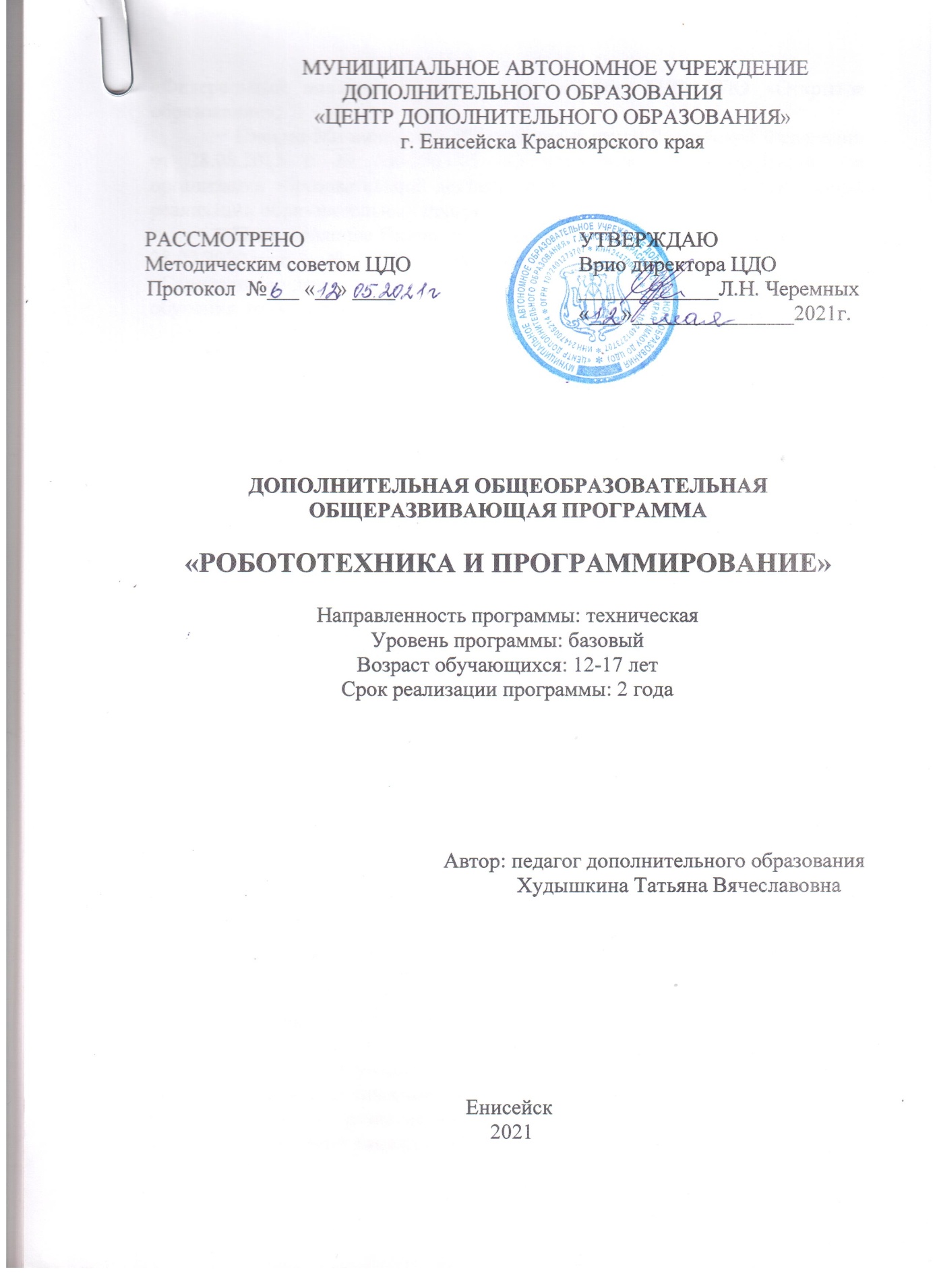 МУНИЦИПАЛЬНОЕ АВТОНОМНОЕ УЧРЕЖДЕНИЕ ДОПОЛНИТЕЛЬНОГО ОБРАЗОВАНИЯ «ЦЕНТР ДОПОЛНИТЕЛЬНОГО ОБРАЗОВАНИЯ»г. Енисейска Красноярского краяРАССМОТРЕНО:Методическим советом ЦДОПротокол №___ «__» ____УТВЕРЖДАЮ:Директор ЦДО _____________________ФИО «___»_______________2021г.                                                        Автор: педагог дополнительного образования                                                                      Худышкина Татьяна ВячеславовнаЕнисейск 2021РАЗДЕЛ 1. «КОМПЛЕКС ОСНОВНЫХ ХАРАКТЕРИСТИК ДОПОЛНИТЕЛЬНОЙ ОБЩЕОБРАЗОВАТЕЛЬНОЙ ОБЩЕРАЗВИВАЮЩЕЙ ПРОГРАММЫ«РОБОТОТЕХНИКА И ПРОГРАММИРОВАНИЕ»1.1. ПОЯСНИТЕЛЬНАЯ ЗАПИСКАНастоящая программа разработана на основании следующих нормативных документов: − Федеральный Закон от 29.12.2012 № 273-ФЗ (ред. от 31.07.2020) "Об образовании в Российской Федерации" (с изм. и доп., вступ. в силу с 01.08.2020); − Стратегия развития воспитания в Российской Федерации до 2025 года, утвержденная распоряжением Правительства РФ от 29.05.2015 г. № 996-р.; − Концепция развития дополнительного образования детей до 2020 (Распоряжение Правительства РФ от 24.04.2015 г. № 729-р); − Приказ Министерства просвещения Российской Федерации от 30.09.2020 г. №533 «О внесении изменений в порядок организации и осуществления образовательной деятельности по дополнительным общеобразовательным программам, утвержденный приказом министерства просвещения российской федерации от 09.11.2018 г. №196»; − Приказ Министерства просвещения Российской Федерации от 03.09.2019 г. № 467 «Об утверждении Целевой модели развития региональных систем дополнительного образования детей»; − Приказ Министерства просвещения Российской Федерации от 09.11.2018 г. № 196 «Об утверждении Порядка организации и осуществления образовательной деятельности по дополнительным общеобразовательным программам»; − Приказ Министерства образования и науки Российской Федерации от 09.01.2014 г. №2 «Об утверждении Порядка применения организациями, осуществляющими образовательную деятельность, электронного обучения, дистанционных образовательных технологий при реализации образовательных программ»; − Письмо Минобрнауки России от 29.03.2016 г. № ВК-641/09 «Методические рекомендации по реализации адаптированных дополнительных общеобразовательных программ, способствующих социально-психологической реабилитации, профессиональному самоопределению детей с ограниченными возможностями здоровья, включая детей-инвалидов, с учетом их особых образовательных потребностей»; − Письмо Министерства образования и науки РФ от 18.11.2015 г. № 09-3242 «О направлении методических рекомендаций по проектированию дополнительных общеразвивающих программ (включая разноуровневые программы) разработанные Минобрнауки России совместно с ГАОУ ВО «Московский государственный педагогический университет», ФГАУ «Федеральный институт развития образования», АНО ДПО «Открытое образование»; − Письмо Министерства образования и науки Российской Федерации от 28.08.2015 г. № АК-2563/05 «О методических рекомендациях по организации образовательной деятельности с использованием сетевых форм реализации образовательных программ»; − Постановление Главного государственного санитарного врача РФ от 28.09.2020 г. № 28 «Об утверждении СанПиН 2.4.3648-20 «Санитарноэпидемиологические требования к организациям воспитания и обучения, отдыха и оздоровления детей и молодежи»; − Устав МАОУ ДО ЦДО и другие локальные акты.Направленность программы. Дополнительная общеобразовательная общеразвивающая программа «Робототехника и программирование» имеет техническую направленность. Программа нацелена на развитие интереса учащихся к современным технологиям конструирования, программирования и использования роботизированных устройств. Содержание и структура программы формирует устойчивые представления о робототехнических устройствах, как единой модели определенного функционального назначения с определенными техническими характеристиками; знакомит с различными средами программирования, позволяет попробовать каждому учащемуся создать программное обеспечение или игровое приложение, запрограммировать собственно построенного робота. Актуальность программы обусловлена стратегией федеральной и региональной государственной политики,  связанной с развитием системы дополнительного образования и повышением престижа инженерно-технических специальностей и усиливается в свете требований национального проекта «Образование», федерального проекта «Успех каждого ребенка»: увеличение числа детей, охваченных деятельностью технической направленностей, соответствующих приоритетным направлениям технологического развития Российской Федерации. Развитие робототехники также включено в перечень приоритетных направлений технологического развития в сфере информационных технологий, которые определены Правительством в рамках федеральной программы «Развитие образования на 2018-2025 годы», Концепции развития дополнительного образования в РФ. Содержание программы  отвечает изученному социальному запросу детей и родителей, направленному на развитие творческих способностей детей, удовлетворение их индивидуальных потребностей в техническом творчестве, развитие технологической и  инженерной компетентностей. Таким образом, главное назначение данной программы - формирование инженерных навыков учащихся, развитие и совершенствование их знаний и умений в робототехнической сфере, ориентация на государственный и социальный запрос, развитие инженерного мышления, сплочение детского коллектива как одной команды, объединенной одной общей деятельностью.Обучение по программе –  шаг в профессиональное будущее. Оно предоставляет детям новые возможности профессиональной ориентации и первых профессиональных проб инженерно-технологического и IT-образования, адаптированного к современному уровню развития науки и техники.Отличительные особенности. Данная программа является модифицированной, она разработана на основе разработок компании LEGO, PITSCO, ARDUINO, а также на основе собственного опыта автора и различных примеров образовательных программ дополнительного образования авторов Никишева В.А., Курилова С.В., Баранова В.Н., Груздевой И.А.Теоретические и практические знания по программе значительно углубят знания учащихся по информатике и математике, сформируют специальные технические умения, развивают аккуратность, усидчивость, организованность, нацеленность на результат.Программа плотно связана с массовыми мероприятиями в научно-технической сфере для учащихся (турнирами, состязаниями, конференциями, конкурсами), что позволяет, не выходя за рамки учебного процесса, принимать активное участие в мероприятиях различного уровня – от школьного до международного.В программе уменьшено количество часов, отводимых на теорию, умения и навыки формируются в процессе активной практической деятельности при создании различных моделей.Педагогическая целесообразность заключается в том, что содержание позволяет применять знания из разных предметных областей, которые воплощают идею развития системного мышления у каждого учащегося, так как системный анализ — это целенаправленная творческая деятельность человека, на основе которой обеспечивается представление объекта в виде системы. Очевидно, что такой подход требует своевременного образования, обеспечивающего базу для естественного и осмысленного использования соответствующих устройств и технологий, профессиональной ориентации и обеспечения непрерывного образовательного процесса. Фактически программа призвана решить две взаимосвязанные задачи: профессиональная ориентация ребят в технически сложной сфере робототехники и формирование адекватного способа мышления.Образовательная робототехника – это инструмент, закладывающий прочные основы системного мышления, интеграция информатики, математики, физики, черчения, технологии, естественных наук с научно-техническим творчеством. Программируемый робот, как новое средство обучения, может улучшить качество образовательного процесса, повысить интерес учащихся к обучению в целом и к отдельным предметам, тесно связанным с робототехникой.Возможность прикоснуться к неизведанному миру роботов для современного ребенка является очень мощным стимулом к познанию нового и формированию стремления к самостоятельному созиданию.При внешней привлекательности поведения, роботы могут быть содержательно наполнены интересными и непростыми задачами, которые неизбежно встанут перед юными инженерами. Их решение сможет привести к развитию уверенности в своих силах и к расширению горизонтов познания.Программа дает объем технических и естественнонаучных компетенций, которыми вполне может овладеть современный учащийся, ориентированный на научно-техническое направление дальнейшего образования и сферу профессиональной деятельностиАдресат программы. Программа рассчитана на два года обучения, строится с учётом психофизиологических особенностей учащихся 12-17 лет, одна из основных характеристик которой, указывающей на наличие творческой деятельности, является фантазия как высшая степень воображения. Существенно новое в развитии фантазии в этом возрасте заключается в том, что воображение вступает в тесную связь с мышлением, оно включается в систему интеллектуальной деятельности и новую функцию в структуре личности подростка.Возраст 12-13 лет, это период осознания своих способностей и умений качественно выполнять различные задания, который приводит к становлению чувства компетентности — нового аспекта самосознания, именно его, наряду с развитием сферы произвольности можно считать центральным новообразованием этого возраста.  Для данного возраста характерен высокий познавательный интерес к окружающим его техническим предметам, законам их функционирования, принципам, которые легли в основу работы механизмов. В этом возрасте обучающиеся активно овладевают инженерными навыками, расширяют свой словарный запас техническими терминами, которые дают простор для фантазии. Имеется  позитивная установка к труду и различным продуктивным технологиям.  Подростки начинают искать всевозможные решения задач, вносить коррективы в приоритетные виды деятельности, формировать собственное мировоззрение, пытаются продемонстрировать всем вокруг свои навыки и умения (развивая их).  При этом отсутствует фактор глубокого осмысления проблемы. Вместе с самостоятельностью мышления развивается и критичность. У учащихся в возрасте 14-17 лет на первое место выдвигаются мотивы, связанные с жизненными планами учащихся, их намерениями в будущем, мировоззрением, саморазвитием и самоопределением. Активно формируются устойчивые ценности и системы ценностей, корректируется мировоззрение. Все чаще старший школьник начинает руководствоваться сознательно поставленной целью, появляется стремление углубить знания в определенной области, возникает стремление к самообразованию. В этом возрасте устанавливается довольно прочная связь между профессиональными и учебными интересами. Выбор профессии способствует формированию учебных интересов, изменению отношения к учебной деятельности. В связи с необходимостью самоопределения у школьников возникает потребность разобраться в окружающем и в самом себе, происходит поиск смысла. Очень сильно развивается креативность и системность. Старший школьник в своей учебной работе уверенно пользуется различными мыслительными операциями, рассуждает логически, запоминает осмысленно.Учащиеся данного возраста способны на хорошем уровне выполнять предлагаемые задания по моделированию и конструированию. В объединение в первый год обучения принимаются все желающие, не имеющие противопоказаний по состоянию здоровья (мальчики и девочки). Проводится стартовая диагностика (входной контроль) с целью выяснения уровня готовности ребенка и его индивидуальных особенностей (интересов, первичных умений и навыков, мотивации для занятий и т.п.). При наборе не учитывается степень предварительной подготовки, наличие способностей, физическое здоровье детей. В группы второго года обучения набор проходит на основании результатов итоговой аттестации освоения программы первого года обучения  или по итогам вступительных испытаний.Состав групп – разновозрастной. Количество детей в группе – до 12 детей.Особенности организации образовательного процесса. Образовательный процесс по программе «Робототехника и программирование» организуется в соответствии с индивидуальными учебными планами объединения. Уровень программы: базовый. Предполагает усвоение специализированных знаний по робототехнике и программированию, создаёт условия для формирования устойчивой мотивации учащихся к выбору профессий в области инженерии и роботостроения. Срок реализации. Программа рассчитана на 2 года обучения. Общее количество часов по программе - 288 часов.Режим занятий: В неделю проходит 2 занятия. Каждое занятие состоит из 2-х академических часов (4 часа в неделю) с перерывом на перемену 10 минут, длительность академического часа составляет 45 минут.Форма обучения: очное обучение. Программа предполагает возможность формирования индивидуальных образовательных маршрутов учащихся через разработку индивидуальных учебных планов и индивидуальных учебных программ, в том числе для учащихся с ограниченными возможностями здоровья. Имеется опыт реализации программы с помощью дистанционных технологий, а также с использованием сетевой формы.1.2. ЦЕЛЬ И ЗАДАЧИ ПРОГРАММЫЦель: развитие у учащихся инженерных и проектных компетентностей, формирование устойчивой мотивации к профильному самоопределению в процессе изучения основ робототехники и программирования.Личностные задачи:формировать способность к самообразованию и саморазвитию на основе ориентировки на будущую профессию;формировать целостное мировоззрение, соответствующее современному развитию науки, техники и общественной практики;развивать интерес к научно-техническому, инженерно-конструкторскому творчеству;способствовать повышению мотивации учащихся к изобретательству, стремлению достижения цели; формировать культуру общения со сверстниками и взрослыми.Метапредметные задачи:  формировать способность самостоятельно определять цели обучения, формулировать задачи;формировать самостоятельное планирование путей достижения поставленной цели;формировать способность планировать, контролировать и оценивать свои действия в соответствии с поставленной задачей;формировать навыки логических действий, поиска, обработки, обобщения и представления информации с исполнением учебной литературы и в открытом пространстве сети Интернет;формировать навыки организации учебного сотрудничества и совместной деятельности: нахождение общего решения, решение конфликтов, формулировка, аргументация своего мнения.Предметные задачи:приобщить к научно-техническому творчеству: развить умения постановки технической задачи, сборки и изучения нужной информации, находить конкретное решение задачи и материально осуществлять свой творческий замысел; развить навыки продуктивной деятельности: сборки и программирования робототехнических средств, составления таблицы для отображения и анализа данных;сформировать навыки логического использования деталей с учетом их конструкторских свойств;формировать навыки составления различных видов программ в различных средах программирования;дать практические умение и навыки при создании 3D-моделей;сформировать навыки работы с электрическими схемами;ознакомить с базовыми понятиями по основным разделам программы «Робототехника и программирование»;сформировать представление о программном коде, навыки его изменения и установки.1.3. СОДЕРЖАНИЕ ПРОГРАММЫУчебно-тематический план 1-й и 2-й год обученияСодержание учебно-тематического плана первого года обученияРАЗДЕЛ 1. ОСНОВЫ ИНФОРМАТИКИ.Тема 1.1. Введение. Информатика.Теория: Информация о содержании программы и режиме работы объединения. Изучение техники безопасности при работе с компьютером. Обсуждение понятия «информатика», «информационные процессы». Изучение информационных моделей. Практика: Лекция “Информатика”Форма контроля. Таблица “Краткая история информатики”Тема 1.2. Компьютер как средство обработки информации.Теория: Изучение архитектуры компьютера. Знакомство с материнской платой, устройствами ввода-вывода. Изучение поколений ЭВМ.Практика: Схема “Компьютерная система”Форма контроля. Схема “Компьютерная система”Тема 1.3. Информация.Теория: Изучение различных видов информации, действий с информацией, способов хранения информации.Практика: Презентации “Информация”, “Кодирование информации”Форма контроля. Презентации “Информация”, “Кодирование информации”Тема 1.4. Операционные системы.Теория: Знакомство с различными операционными системами: Window, Linux, MacOS, Solaris, Unix.Практика: Работа в различных операционных системах. Составление таблицы «Сходства, различия и преимущества операционных систем».Форма контроля. Коллективная рефлексия.Тема 1.5. Алгоритмы.Теория: Изучение понятия «алгоритм». Виды алгоритмов.Практика: Решение алгоритмических задач.Форма контроля. Практическая работа.Тема 1.6. Искусственный интеллект.Теория: Изучение понятия «искусственный интеллект». Практика: Составление таблицы «ИИ или мозг?».Форма контроля. ТестРАЗДЕЛ 2. СРЕДА ПРОГРАММИРОВАНИЯ.Тема 2.1. Среда программирования ЛОГО.Теория: Знакомство со средой программирования ЛОГО, ее интерфейсом, программными блоками, особенностями языка.Практика: Создание собственной программы в среде программирования ЛОГО.Форма контроля. Практическая работаТема 2.2. Среда программирования Basic.Теория: Знакомство со средой программирования Basic, ее интерфейсом, программными блоками, особенностями языка.Практика: Создание собственной программы в среде программирования Basic.Форма контроля. Практическая работа.Тема 2.3. Среда программирования Scratch.Теория: Знакомство со средой программирования Scratch, ее интерфейсом, программными блоками, особенностями языка.Практика: Создание собственной программы в среде программирования Scratch.Форма контроля. Практическая работа.Тема 2.4. Среда программирования RobotC.Теория: Знакомство со средой программирования RobotC, ее интерфейсом, программными блоками, особенностями языка.Практика: Создание собственной программы в среде программирования RobotC.Форма контроля.Практическая работа.Тема 2.5. Среда программирования LabVIEW.Теория: Знакомство со средой программирования LabVIEW, ее интерфейсом, программными блоками, особенностями языка.Практика: Создание собственной программы в среде программирования LabVIEW.Форма контроля. Презентация программы.Тема 2.6. Среда программирования TRIKStudio.Теория: Знакомство со средой программирования TRIKStudio, ее интерфейсом, программными блоками, особенностями языка.Практика: Создание собственной программы в среде программирования TRIKStudio.Форма контроля.Презентация программы.РАЗДЕЛ 3. 3D-МОДЕЛИРОВАНИЕ.Тема 3.1. LEGO Digital Designer.Теория: Знакомство с интерфейсом программного обеспечения LEGO Digital Designer. Изучение основ работы в данном программном обеспечении.Практика: Выполнение заданий.Форма контроля. Практическая работа.Тема 3.2. 3D-принтер.Теория: Знакомство 3D-принтером, основами его работы.Практика: Выполнение собственной развертки для 3D-принтера. Изготовление трехмерной модели на 3D-принтере.Форма контроля. Демонстрация модели.РАЗДЕЛ 4. PITSCO TETRIX MAX.Тема 4.1. Основы работы с Pitsco Tetrix MAX.Теория: Знакомство с конструктором  Pitsco Tetrix MAX, названиями его деталей и способами их соединения.Практика: Сборка первых механизмов из Pitsco Tetrix MAX.Форма контроля. Показ моделей.Тема 4.2. Инженерика.	Теория: Изучение сборки подвижных платформ, манипуляторов. 	Практика: Сборка моделей по выбору: лифт, манипулятор, сборщик предметов.	Форма контроля.Показ моделей.Тема 4.3. Системы автоматического регулирования.	Теория: Знакомство с понятием «регулятор». Изучение фильтров.	Практика: Сборка модели для соревнования «Следование по линии», модель «Рисующий робот».	Форма контроля. Конкурс.Тема 4.4. Соревнования.	Теория: Знакомство с правилами соревнований. Просмотр видеофрагментов с кадрами соревнований.	Практика: Сборка моделей для соревнований (по выбору): «Следование по линии», «Линия-Профи», «Слалом», «Эстафета», «Лабиринт», «Ралли».	Форма контроля. Соревнования.Содержание учебно-тематического плана второго года обученияРАЗДЕЛ 1. ARDUINO.Тема 1.1. Основные сведения об ARDUINO.	Теория: Начало работы и основные сведения о платформе ARDUINO, вариантами его использования. Изучение преимуществ ARDUINO по сравнению с другими платформами. 	Практика: Оформление стенда «ARDUINO».	Форма контроля. Стенд.Тема 1.2. Цифровые входы и выходы и ШИМ.	Теория: Ввод цифровых сигналов. Изучение закона Ома, типов тока и электрических цепей. Работа с беспаечной макетной платой. Подключение светодиодов. Считывание входных цифровых сигналов.	Практика: Устройство “Ночник”	Форма контроля. Практическая работа.Тема 1.3. Считывание сигналов аналоговых датчиков.	Теория: Аналоговые и цифровые сигналы. Опрос аналоговых датчиков с помощью ARDUINO. Переменные резисторы. 	Практика: Преобразование аналоговых сигналов в цифровые.	Форма контроля. Практическая работа.Тема 1.4. Использование транзисторов и управление электродвигателями постоянного тока.	Теория: Знакомство с электродвигателями постоянного тока. 	Практика: Создание шасси самоходного робота. 	Форма контроля. Практическая работа.Тема 1.5. Управление сервоприводами и шаговыми двигателями.	Теория: Знакомство с управлением сервоприводами. Шаговые двигатели и управление ими. 	Практика: Создание сканирующего дальнометра. Создание одноминутного хронографа. 	Форма контроля. Практическая работа.Тема 1.6. Работаем со звуком.	Теория: Знакомство с принципом работы динамика. Генерация звуков.	Практика: Программа для воспроизведения мелодии.	Форма контроля. Стенд.Тема 1.7. Последовательный интерфейс USB и эмуляция USB-устройств.	Теория: Возможности последовательного обмена данными платформы ARDUINO. Передача данных с компьютера на плату ARDUINO. 	Практика: Эмуляция клавиатуры и компьютерной мыши.	Форма контроля. Практическая работа.Тема 1.8. Сдвиговые регистры.	Теория: Знакомство со сдвиговыми регистрами. Каскадирование сдвиговых регистров.	Практика: Световая анимация.	Форма контроля. Практическая работа.Тема 1.9. Шины и библиотеки.	Теория: Знакомство со схемами подключения устройств. Взаимодействие с термодатчиком по шине. Взаимодействие с акселерометром. 	Практика: Аудиовизуальный музыкальный инструмент на основе трехкоординатного акселерометра.	Форма контроля. Практическая работа.Тема 1.10. Взаимодействие с жидкокристаллическими дисплеями.	Теория: Подключение ЖКД к плате ARDUINO. 	Практика: Создание термостата. 	Форма контроля. Практическая работа.	Тема 1.11. Прерывания, комбинирование функций и карты SD.	Теория: Аппаратные прерывания. Подготовка к регистрации данных. Сопряжение платы ARDUINO с SD-картой. 	Практика: Музыкальный инструмент на прерываниях. Регистратор проходов через дверь. 	Форма контроля. Практическая работа.	Тема 1.12. Беспроводная связь. 	Теория: Электромагнитный спектр. Умный дом. Установка связи между платой ARDUINO и смартфоном. Управление светильником посредством Bluetooth. 	Практика: Беспроводной дверной звонок. 	Форма контроля. Практическая работа.		РАЗДЕЛ 2. ИССЛЕДОВАТЕЛЬСКАЯ РАБОТА.	Тема 2.1. Проект.	Теория: Знакомство этапами исследования. Выбор темы исследований из предложенных тем.	Практика: Начало работы с исследовательской работой.	Форма контроля. Наблюдение.	Тема 2.2. Исследование.	Практика: Изучение темы в различных источниках информации. Оформление практической работы.	Форма контроля. Наблюдение.	Тема 2.3. Защита.	Практика: Защита исследовательской работы на конференции.1.4. ПЛАНИРУЕМЫЕ РЕЗУЛЬТАТЫЛичностные результаты:У учащихся будут сформированы:ответственное отношения к учению, готовность и способность обучающихся к саморазвитию и самообразованию на основе мотивации к обучению и познанию, осознанному выбору и построению дальнейшей индивидуальной траектории образования на базе ориентировки в мире профессий и профессиональных предпочтений;осознанное, уважительное и доброжелательное отношение к другому человеку, его мнению и способность вести диалог с другими людьми, достигая в нем взаимопонимания;коммуникативная компетентность в общении и сотрудничестве в процессе образовательной, общественно полезной, учебно-исследовательской, творческой и других видов деятельности.Метапредметные результаты:У учащихся будут сформированы действия:умение самостоятельно определять цели своего обучения, ставить и формулировать для себя новые задачи в учебе и познавательной деятельности, развивать мотивы и интересы своей познавательной деятельности;умение самостоятельно планировать пути достижения целей, в том числе альтернативные, осознанно выбирать наиболее эффективные способы решения учебных и познавательных задач;умение соотносить свои действия с планируемыми результатами, осуществлять контроль своей деятельности в процессе достижения результата, определять способы действий в рамках предложенных условий и требований, корректировать свои действия в соответствии с изменяющейся ситуацией;владение основами самоконтроля, самооценки, принятия решений и осуществления осознанного выбора в учебной и познавательной деятельности;умение определять понятия, создавать обобщения, устанавливать аналогии, классифицировать, самостоятельно выбирать основания и критерии для классификации, устанавливать причинно-следственные связи, строить логическое рассуждение, умозаключение (индуктивное, дедуктивное и по аналогии) и делать выводы;умение в области использования информационно-коммуникационных технологий (далее ИКТ-компетенции); развитие мотивации к овладению культурой активного пользования словарями и другими поисковыми системами.Предметные результаты:РАЗДЕЛ 2. КОМПЛЕКС ОРГАНИЗАЦИОННО-ПЕДАГОГИЧЕСКИХ УСЛОВИЙ РЕАЛИЗАЦИИ ПРОГРАММЫ2.1. КАЛЕНДАРНЫЙ УЧЕБНЫЙ ГРАФИК2.2. УСЛОВИЯ РЕАЛИЗАЦИИ ПРОГРАММЫМатериально-техническое обеспечение программы. Для обеспечения образовательного процесса имеется следующее оснащение: 	- учебный кабинет с соответствующим оборудованием: ученические столы на два места – 6 штук, большой стол на 12 человек; стулья – 12 шт.;		- компьютеры (основная конфигурация современного компьютера обеспечивает обучаемому мультимедиа-возможности: видеоизображение и звук);	- устройства для ручного ввода текстовой информации и манипулирования экранными объектами – клавиатура и мышь;	- устройства для презентации: проектор, экран;	- локальная сеть для обмена данными;	- выход в глобальную сеть Интернет;	- доска маркерная; 	- интерактивная доска; 	- ноутбуки; 	- шкафы для хранения боксов с конструктором и творческих работ; 	- оборудованное место педагога (стол, стул, компьютер, принтер); 	- конструкторы LEGOBOOST и LEGOMindstormsNXT2.0.	Программные средства:	- операционная система;- файловый менеджер (в составе операционной системы или др.);- интегрированное офисное приложение, включающее текстовый редактор, растровый и векторный графические редакторы, электронные таблицы и средства разработки презентаций;- программное обеспечение Lego Education WEDO 2.0.Информационное обеспечение программы- профессиональная и дополнительная литература для педагога, учащихся, родителей;- наличие аудио-, видео-, фотоматериалов, интернет источников, плакатов, чертежей, технических рисунков.1. Что такое робототехника? http://vex.examen-technolab.ru/lessons/unit_2_introduction_to_robotics/44/;2.Дополнительная общеразвивающая программа «Робототехника» (Автор – Зацепина Т.Ю.) – https://nsportal.ru/shkola/vneklassnaya-rabota/library/2019/01/11/dopolnitelnaya-obshcherazvivayushchaya-programma; 3. Дополнительная общеобразовательная программа«LEGO - роботы» (Автор – Садыков Г.Ф.  – https://infourok.ru/dopolnitelnaya-obscheobrazovatelnaya-programma-dopolnitelnaya-obscherazvivayuschaya-programma-lego-roboti-1288221.html;4. Все инструкции по сборке LEGOBOOST - https://www.lego.com/ru-ru/service/buildinginstructions/search?initialsearch=17101#?text=17101;5. ОбзорLEGOBOOST –https://www.lego.com/ru-ru/service/buildinginstructions/search?initialsearch=17101#?text=17101; 6. Программирование микрокомпьютера LEGONXTMindstorms 2.0. https://habr.com/ru/post/274519/; 7. Инструкции к роботу LEGOMINDSTORMSNXT 2.0 – https://www.prorobot.ru/lego.php?page=2;8. Устройство компонентов робота Lego Mindstorms NXT 2.0 – https://storage.tusur.ru/files/136/КИБЭВС--1202_Устройство%20компонентов%20робота%20Lego%20Mindstorms%20NXT%202.0.pdf. Кадровое обеспечение программы	Педагог, реализующий данную программу, имеет профессиональное педагогическое образование, аттестован на первую квалификационную категорию, владеет навыками сборки различных моделей, а также программированием в различных средах. Владеет основными современными образовательными личностно-ориентированными технологиями, в том числе информационно-коммуникативными технологиями.		Педагог обладает коммуникативными компетенциями, профессиональными знаниями, компетенциями в организации и ведении образовательной деятельности творческого объединения технической направленности.2.3. ФОРМЫ  АТТЕСТАЦИИ И ОЦЕНОЧНЫЕ МАТЕРИАЛЫ1 год обученияФорма промежуточной аттестации на 1 году обучения – зачет, который проходит в виде соревнований по заданной категории (в рамках каждой группы обучающихся). Минимальное количество баллов для получения зачета – 6 балловКритерии оценки:- конструкция робота;- написание программы;- командная работа;- выполнение задания по данной категории.Каждый критерий оценивается в 3 балла.1-5 балла (минимальный уровень) - частая помощь учителя, непрочнаяконструкция робота, неслаженная работа команды, не выполнено задание.6-9 баллов (средний уровень) - редкая помощь учителя, конструкцияробота с незначительными недочетами, задание выполнено с ошибками.10-12 баллов (максимальный уровень) – крепкая конструкция робота,слаженная работа команды, задание выполнено правильно.2 год обученияФорма итоговой аттестации на 2 году обучения - зачет в виде защиты проекта по заданной теме (в рамках каждой группы обучающихся). Минимальное количество баллов для получения зачета – 6 баллов.Критерии оценки:- конструкция робота и перспективы его массового применения;- написание программы с использованием различных блоков;- демонстрация робота, креативность в выполнении творческих заданий, презентация.Каждый критерий оценивается в 3 балла.1-5 балла (минимальный уровень) - частая помощь учителя, непрочнаяконструкция робота, неслаженная работа команды, не подготовлена презентация.6-9 баллов (средний уровень) - редкая помощь учителя, конструкцияробота с незначительными недочетами.10-12 баллов (максимальный уровень) – крепкая конструкция робота,слаженная работа команды, демонстрация и презентация выполнена всемиучастниками команды.Текущий контроль. Освоение данной дополнительной общеобразовательной общеразвивающей программы сопровождается текущим контролем успеваемости. Текущий контроль успеваемости обучающихся –  это систематическая проверка образовательных достиженийобучающихся, проводимая педагогом дополнительного образования в ходе осуществления образовательной деятельности в соответствии с дополнительной общеобразовательной общеразвивающей программой.В рамках текущего контроля после окончания каждого полугодия обучения предусмотрено представление собственного проекта, оцениваемогопо следующим критериям: конструкция робота перспективы его массового применения; написание программы; демонстрация робота новизна в выполнении творческих заданий презентация проекта.Также уровень освоения программы контролируется с помощью соревнований, которые проводятся в группах, оценка соревнований проходитпо следующим критериям: конструкция робота уровень выполнения задания (полностью или частично) время выполнения заданияСоревнования на городском, и краевом уровнях оцениваются по критериям прописанных в соответствующих положениях и регламентах соревнований.Формы и критерии оценки результативности заносятся в протокол (бланк ниже), чтобы можно было отнести обучающихся к одному из трех уровней результативности: высокий, средний, низкий.Мониторинг результатов обучения детей за _____/_____ учебный годПедагог дополнительного образования         ____________________________								(ФИО, подпись)2.4. МЕТОДИЧЕСКОЕ ОБЕСПЕЧЕНИЕ ПРОГРАММЫ 	Особенности организации образовательного процесса. Занятия проводятся очно. На первых занятиях следует продемонстрировать работу всех инструментов и приспособлений, необходимых для работы в течение года. Детально проработать правила техники безопасности. 	В процессе реализации программы на занятиях приоритетно используются методы: рассказ, беседа, демонстрация, практическая работа. Ведущим методом является проектирование. Использование этого метода позволяет учащимся создавать оригинальные по форме и содержанию модели и конструкции. Теоретические и практические занятия проводятся с привлечением дидактических материалов. У учащихся воспитываются умения и навыки самостоятельного принятия решений. Изучение данного курса тесно связано с физикой, математикой, черчением, информатикой. Особый акцент в программе сделан на использование компьютерных технологий, что является очевидным признаком соответствия современным требованиям к организации учебного процесса.	Формы организации образовательного процесса: Методика предусматривает проведение занятий в различных формах: групповой, парной, индивидуальной.Программа первого года обучения предусматривает в основном групповые и парные занятия, цель которых помочь ребёнку уверенно чувствовать себя в различных видах деятельности. Предполагается, что в течение двух лет обучения у детей формируется достаточный уровень умений и навыков игрового конструирования. На этом фоне уже выделяютсяболее компетентные, высоко мотивированные и даже, можно сказать, профессионально ориентированные дети.На втором году обучения возможно проведение индивидуальных занятий, цель которых - развитие уникального сочетания способностей, умений и навыков и даже начальных профессиональных (конструкторских)предпочтений.В рамках учебного плана каждого года особо выделены часы, используемые для разработки и подготовки роботов к соревнованиям, участие в соревнованиях. Эти часы четко не распределены по времени, поскольку зависят от графика соревновательного процесса и результативности участия команд учащихся.	Формы организации учебного занятия: беседа, выставка, защита проектов, игра, мастер-класс, тестирование, наблюдение, практическое занятие, мероприятия, соревнования, презентация, техническая мастерская.	Также в работе применяются разнообразные педагогические  технологии – технология группового обучения, технология развивающего обучения, технология исследовательской деятельности, коммуникативная технология обучения, технология решения изобретательских задач, проектная и здровьесберегающая технологии.	Основными формами работы в объединении является учебно-практическая деятельность:	- 80% практических занятий,	- 20% теоретических занятий.	Алгоритм учебного занятия:	– подготовительный этап (приветствие, подготовка учащихся к работе, организация начала занятия, создание психологического настроя, активизация внимания, объявление темы и цели занятия, проверка усвоения знаний предыдущего занятия)	- основной этап (подготовка к новому содержанию, обеспечение мотивации и принятие учащимися цели учебно-познавательной деятельности; усвоение новых знаний и способов действий, обеспечение восприятия осмысления и первичного запоминания связей и отношений в объекте изучения; первичная проверка понимания изученного, установление правильности и осознанности усвоения нового учебного материала, выявление ошибочных или спорных представлений и их коррекция; применение пробных практических заданий; закрепление новых знаний-умений, способов действий и их применения, обобщение и систематизация знаний-умений; выявление качества и уровня овладения знаниями, самоконтроль, самокоррекция знаний-умений и способов действий)	- заключительный этап (анализ и оценка успешности достижения цели и задач, определение перспективы последующей работы; совместное подведение итогов занятия; рефлексия - самооценка учащимися своей работоспособности, психологического состояния, причин и способы устранения некачественной работы, результативности работы, содержания и полезности работы).	Тематика и формы методических и дидактических материалов, используемых  педагогом: 	- различные специализированные пособия, оборудование, чертежи, технические рисунки, плакаты моделей;	- инструкционные материалы, технологические карты, задания, упражнения, образцы изделий, наглядный и раздаточные материалы.2.5. СПИСОК ЛИТЕРАТУРЫСписок литературы для педагогаВолохова Е.А. Дидактика: Конспект лекций. - Ростов-на-Дону: Феникс, 2004.Дуванов А.А. Азы информатики. Книга 4. Рисуем на компьютере. Урок 4, 5, 6, 7 / Информатика,  № 1, 2 / 2004 г.Евладова Е.Б. Дополнительное образование учащихся. - М.: Владос, 2004.Задачник-практикум, 1-2 том / под ред. И.Г. Семакина, Е.К. Хеннера, - М.: Бином. Лаборатория знаний, 2002.Золотарева А.В. Дополнительное образование учащихся: теория и методика социально-педагогической деятельности. – Ярославль: Академия развития, 2004. – 304 с.Иванченко В.Н. Взаимодействие общего и дополнительного образования учащихся: новыеподходы. – Ростов н/Д: Изд-во «Учитель», 2007. – 256 с.Иванченко В.Н. Занятия в системе дополнительного образования учащихся. Ростов н/Д: Изд-во «Учитель», 2007. - 288 с.  Информатика и ИКТ. Учебник. Начальный уровень / Под ред. Проф. Н.В. Макаровой.– СПб.:  Питер, 2007. – 106 с. Информатика. Методическое пособие для учителей. 7 класс / Под ред. Проф. Н.В. Макаровой. – СПб.:Питер, 2004. – 384 с.Каменская Е.Н. Педагогика: Курс лекций. - Ростов-на-Дону: Феникс, 2004.Лапчик М.П., Семакин И.Г., Хенкер Е.К. Методика преподавания информатики. - М.: АСАЭЕМА, 2003.Матросов А., Сергеев А., Чаунин М. НТМ1. 4.0. - СПб.: БХВ, 2003.Основы компьютерных сетей: - MicrosoftCorporation: Бином. Лаборатория знаний, 2006 г.Программы для общеобразовательных учреждений: Информатика. 2-11 классы / Составитель М.Н. Бородин. – 4-е изд. М.:БИНОМ. Лаборатория знаний, 2007.Пуйман С.А. Педагогика. Основные положения курса. - Минск: ТетраСистемс, 2001.Сергеев И.С. Как организовать проектную деятельность учащихся – М.: Аркти, 2007 г.Фостер Джефф. Использование Ас1оЬе Рпо1озЬор 7. - М.- СПб. - Киев, 2003.Интернет ресурсыhttp://int-edu.ru Институт новых технологийhttp://7robots.com/http://iclass.home-edu.ru/course/category.php?id=15 Школа "Технологии обучения"http://roboforum.ru/ Технический форум по робототехнике.http://www.robocup2010.org/index.phphttp://www.NXTprograms.com. Официальный сайт NXThttp://www.membrana.ru . Люди. Идеи. Технологии.http://www.3dnews.ru . Ежедневник цифровых технологий. О роботах на русском языкеhttp://www.all-robots.ru  Роботы и робототехника.http://www.ironfelix.ru  Железный Феликс. Домашнее роботостроение.http://www.roboclub.ru  РобоКлуб. Практическая робототехника.http://www.robot.ru  Портал Robot.Ru Робототехника и Образование.zavuch.info ЗАВУЧ.инфо Учитель - национальное достояниеhttps://www.uchportal.ru Учительский портал – международное сообщество учителейhttps://www.metod-kopilka.ru Методическая копилка -презентации, планы-конспекты уроков, тесты для учителей.http://klyaksa.net/htm/kopilka/ Информатика и информационно-коммуникационные технологии в школеhttp://lbz.ru/metodist/ Методическая служба. Издательство «БИНОМ. Лаборатория знаний»Список литературы для учащихся и родителейАлександров В.В. Диаграммы в Ехсе1: Краткое руководство. - М. - СПб. -Киев: Диалектика, 2004.Беккерман Е.Н. Работа с электронной почтой с использованием ClawsMail и MozillaThunderbird (ПО для управления электронной почтой). Учебное пособие – М: Альт Линукс, 2009 г.Босова Л.Л. Занимательные задачи по информатике. 3-е изд. – М.:Бином. Лаборатория знаний, 2007.Волков В., Черепанов А., группа документаторов ООО «Альт Линукс». Комплект дистрибутивов Альт Линукс 5.0 Школьный. Руководство пользователя. – М: Альт Линукс, 2009 г.Залогова Л.А. Компьютерная графика. Учебное пособие, М., БИНОМ, 2006.Информатика. 7-9 класс. Практикум – задачник по моделированию/ Под ред. Н.В. Макаровой. – СПб.: Питер, 2001.Информатика. Задачник-практикум в 2 т./ Под ред. И.Г. Семакина, Е.К. Хеннера. М.: БИНОМ. Лаборатория Знаний, 2004.Кошелев М.В. Справочник школьника по информатике / М.В. Кошелев – 2-е издание – М.: Издательство «Экзамен», 2009 г.Лукин С.Н. Самоучитель для начинающих: Практические советы. - М.: Диалог-МИФИ, 2004.Машковцев И.В. Создание и редактирование Интернет-приложений с использованием Bluefish и QuantaPlus (ПОдля создания и редактирования Интернет-приложений). Учебное пособие – М: Альт Линукс 2009 г.Немчанинова Ю.П. Алгоритмизация и основы программирования на базе KTurtle (ПО для обучения программированию KTurtle). Учебное пособие. – М: Альт Линукс, 2009 г.Новейшая энциклопедия персонального компьютера. -М.: ОЛМА-ПРЕСС,2003.-920 с.:ил.Филиппов С.А. Робототехника для учащихся и родителей Санкт-Петербург «Наука» 2010г.Фролов М. Учимся работать на компьютере: Самоучитель для учащихся и родителей. - М.: Бином Лаборатория знаний, 2004 г.Хахаев И. Первые шаги в GIMP. – М: Альт Линукс, 2009 г.Хахаев И., Машков В. и др. OpenOffice.Org Теория и практика. – М: Альт Линукс, 2009 г.Шафран Э. Создание web-страниц; Самоучитель.- СПб.:Питер, 2000.Список   web-caйтов   для дополнительно образования учащихсяhttp://www.unikru.ru Сайт – Мир Конкурсов от УНИКУМhttp://infoznaika.ru Инфознайка. Конкурс по информаике и информационным технологиямhttp://edu-top.ru Каталог образовательных ресурсов сети Интернетhttp://new.oink.ru/index.php?option=com_content&view=article&id=670&Itemid=177 Единое окно доступа к образовательным ресурсамhttps://mirchar.ru Мирачар – одевалка, квесты, конкурсы, виртуальные питомцы!https://www.razumeykin.ru Сайт-игра для интеллектуального развития детей «Разумейкин»http://www.filipoc.ru Детский журнал «Наш Филиппок» - всероссийские конкурсы для детей.http://leplay.com.ua Сайт для маленьких и взрослых любителей знаменитого конструктора Lego.https://www.lego.com/ru-ru/games Игры - Веб- и видеоигры - LEGO.com RUПРИЛОЖЕНИЕ 1.Календарный учебно-тематический планпо дополнительной общеобразовательной общеразвивающей программе«РОБОТОТЕХНИКА И ПРОГРАММИРОВАНИЕ»на 2021-2022 учебный годДОПОЛНИТЕЛЬНАЯ ОБЩЕОБРАЗОВАТЕЛЬНАЯ ОБЩЕРАЗВИВАЮЩАЯ ПРОГРАММА«РОБОТОТЕХНИКА И ПРОГРАММИРОВАНИЕ»Направленность программы: техническаяУровень программы: базовыйВозраст обучающихся: 12-17 летСрок реализации программы: 2 года№ п/п Название разделов и темКоличество часовКоличество часовКоличество часовФормы аттестации/ контроля№ п/п Название разделов и темТеория Практика ВсегоФормы аттестации/ контроля1-й год обучения1-й год обучения1-й год обучения1-й год обучения1-й год обучения1-й год обучения1.Раздел 1. Основы информатики.2020401.1.Введение. Информатика. Входной контроль112Таблица 1.2.Компьютер как средство обработки информации.112Электронные схемы1.3.Информация.224Презентации 1.4.Операционные системы.7714Коллективная рефлексия1.5.Алгоритмы.6612Практическая работа1.6.Искусственный интеллект.336Тест 2.Раздел 2. Среда программирования.2437612.1.Среда программирования ЛОГО.336Практическая работа2.2.Среда программирования Basic.224Практическая работа2.3.Среда программирования Scratch.72027Практическая работа2.4.Среда программирования RobotC.448Практическая работа2.5.Среда программирования LabVIEW.448Презентация программы2.6.Среда программирования TRIKStudio.448Презентация программы3.Раздел 3. 3D-моделирование.714213.1.LEGO Digital Designer.167Практическая работа3.2.3D-принтер.61220Демонстрация модели4.Раздел 4.Pitsco Tetrix MAX.813224.1.Основы работы с PitscoTetrixMAX.112Показ моделей4.2.Инженерика.448Показ моделей4.3.Системы автоматического регулирования.246Конкурс4.4.Соревнования. Промежуточная аттестация156СоревнованияИтого51931442-й год обучения2-й год обучения2-й год обучения2-й год обучения2-й год обучения2-й год обучения1.Раздел 5. ARDUINO.58781331.1.Основные сведения об ARDUINO. Входной контроль224Стенд 1.2.Цифровые входы и выходы и ШИМ.224Практическая работа1.3.Считывание сигналов аналоговых датчиков4610Практическая работа1.4.Использование транзисторов и управление электродвигателями постоянного тока4610Практическая работа Схема управления роботом1.5.Управление сервоприводами и шаговыми двигателями61016Практическая работаПрограммы управления1.6.Работаем со звуком369Схема с динамикомМодель 1.7.Последовательный интерфейс USB и эмуляция USB-устройств8816Практическая работаЭмуляции1.8.Сдвиговые регистры4610Практическая работа1.9.Шины и библиотеки101424Презентация программы1.10.Взаимодействие с жидкокристаллическими дисплеями347Практическая работа1.11. Прерывания, комбинирование функций и карты SD5712Практическая работа1.12. Беспроводная связь7714Практическая работа2.Раздел 6. Исследовательская работа.1782.1.Проект.112НаблюдениеПрактическая работа2.2.Исследование.044НаблюдениеПрактическая работа2.3.Защита. Итоговая аттестация022Презентация проектаИтого:5985144Итого:Итого:1171712881-й год обучения2-й год обученияОсновы робототехники как сфере технической деятельности, этапы её развития, её значимость для развития цивилизации;Базовый понятийный аппарат по основным разделам содержания программы по робототехнике;Использовать строительные детали с учетом их конструктивных свойств;Составлять смешанные программы в разных средах программирования;Получать знания путем экспериментирования и исследования;Самостоятельно анализировать, планировать предстоящую практическую работу, выбирать формы ее предоставления другим участникам учебного процесса.Устройство роботов и программирование отдельных их блоков и компонентов;Самостоятельно анализировать, планировать предстоящую практическую работу, выбирать формы ее предоставления другим участникам учебного процесса;Получать знания путем экспериментирования и исследования;Создавать 3D-модели для разработки роботов;Работать с электрическими схемами, понимать правила соединения деталей в единую электрическую цепь;Читать и анализировать описания технических модулей, устройств и микросхем;Читать написанный программный код управления устройством, вносить изменения и записывать его на плату.Год обучения1 год обученияНачало учебного года1сентябряОкончание учебных занятий31 маяКоличество  дней \ часов в учебный год1 полугодие2 полугодие72 дня / 18 недель/144часа32 дня /8 недель/ 64 часа40 дней /10 недель/ 80 часовРежим занятий2 раза в неделю по 2 часаСроки проведения промежуточной аттестации15-25 маяГод обучения2 год обученияНачало учебного года1сентябряОкончание учебных занятий31 маяКоличество  дней \ часов в учебный год1 полугодие2 полугодие72 дня / 18 недель/144часа32 дня /8 недель/ 64 часа40 дней /10 недель/ 80 часовРежим занятий2 раза в неделю по 2 часаСроки проведения итоговой аттестации15-25 маяВид аттестации/ контроляЦель проведенияВремя проведенияФорма проведениявходной контрольопределение уровня развития учащихся на начальном этапе реализации образовательной программыв начале учебного года (сентябрь)беседанаблюдение за сборкой моделей текущий контрольопределение степени усвоения учащимися учебного материала, степень сформированности учебных навыковв течение учебного года: на каждом занятии, в конце изучения темынаблюдение; демонстрация моделей;практическая работа;самоанализ:коллективная рефлексия;тест;соревнованияпромежуточный контрольопределение степени усвоения учащимися учебного материала, определение промежуточных результатов обученияв конце полугодия (декабрь)выставка;защита творческого проекта;участие в конкурсных мероприятиях;теститоговая аттестацияопределение результатов обучения по итогам реализации образовательной программыв конце бучения (май)анкетирование;защита творческого проекта;участие в конкурсных мероприятияхПоказатели (оцениваемые параметры)КритерииСтепень выраженности оцениваемого качества% / кол-во чел.Методы диагностики1.Теоретическая подготовка детей:1.1. Теоретические знания (по основным разделам учебно-тематического плана программы)Соответствие теоретических знаний программным требованиям- минимальный уровень (овладели менее чем ½ объема знаний);СобеседованиеСоревнованияТестированиеАнкетированиеНаблюдениеИтоговая работа1.Теоретическая подготовка детей:1.1. Теоретические знания (по основным разделам учебно-тематического плана программы)Соответствие теоретических знаний программным требованиям- средний уровень (объем освоенных знаний составляет более ½);СобеседованиеСоревнованияТестированиеАнкетированиеНаблюдениеИтоговая работа1.Теоретическая подготовка детей:1.1. Теоретические знания (по основным разделам учебно-тематического плана программы)Соответствие теоретических знаний программным требованиям- максимальный уровень (дети освоили практически весь объем знаний, предусмотренных программой)СобеседованиеСоревнованияТестированиеАнкетированиеНаблюдениеИтоговая работа1.2. Владение специальной терминологиейОсмысленность и правильность использования - минимальный уровень (избегают употреблять специальные термины);СобеседованиеТестированиеОпросАнкетированиеНаблюдение1.2. Владение специальной терминологиейОсмысленность и правильность использования - средний уровень (сочетают специальную терминологию с бытовой);СобеседованиеТестированиеОпросАнкетированиеНаблюдение1.2. Владение специальной терминологиейОсмысленность и правильность использования - максимальный уровень (термины употребляют осознанно и в полном соответствии с их содержанием)СобеседованиеТестированиеОпросАнкетированиеНаблюдение2. Практическая подготовка детей:2.1. Практические умения и навыки, предусмотренные программой (по основным разделам)Соответствие практических умений и навыков программным требованиям минимальный уровень (овладели менее чем ½ предусмотренных умений и навыков);НаблюденияСоревнованияДемонстрация моделейИтоговые работы2. Практическая подготовка детей:2.1. Практические умения и навыки, предусмотренные программой (по основным разделам)Соответствие практических умений и навыков программным требованиям- средний уровень (объем освоенных умений и навыков составляет более ½);НаблюденияСоревнованияДемонстрация моделейИтоговые работы2. Практическая подготовка детей:2.1. Практические умения и навыки, предусмотренные программой (по основным разделам)Соответствие практических умений и навыков программным требованиям- максимальный уровень (дети овладели практически всеми умениями и навыками, предусмотренными программой)НаблюденияСоревнованияДемонстрация моделейИтоговые работы2.2. Владение специальным оборудованием и оснащениемОтсутствие затруднений в использовании- минимальный уровень (испытывают серьезные затруднения при работе с оборудованием)Наблюдение2.2. Владение специальным оборудованием и оснащениемОтсутствие затруднений в использовании- средний уровень (работает с помощью педагога)Наблюдение2.2. Владение специальным оборудованием и оснащениемОтсутствие затруднений в использовании - - максимальный уровень (работают самостоятельно)Наблюдение2.3. Творческие навыкиКреативность в выполнении практических заданий- начальный (элементарный, выполняют лишь простейшие практические задания)НаблюдениеИтоговые работы2.3. Творческие навыкиКреативность в выполнении практических заданий- репродуктивный (выполняют задания на основе образца)НаблюдениеИтоговые работы2.3. Творческие навыкиКреативность в выполнении практических заданий- творческий (выполняют практические задания с элементами творчества)НаблюдениеИтоговые работы3. Общеучебные умения и навыки ребенка:3.1. Учебно-интеллектуальные умения:3.1.1. Умение подбирать и анализировать специальную литературуСамостоятельность в подборе и анализе литературы минимальный (испытывают серьезные затруднения, нуждаются в помощи и контроле педагога)НаблюдениеАнкетирование3. Общеучебные умения и навыки ребенка:3.1. Учебно-интеллектуальные умения:3.1.1. Умение подбирать и анализировать специальную литературуСамостоятельность в подборе и анализе литературы- средний (работают с литературой с помощью педагога и родителей)НаблюдениеАнкетирование3. Общеучебные умения и навыки ребенка:3.1. Учебно-интеллектуальные умения:3.1.1. Умение подбирать и анализировать специальную литературуСамостоятельность в подборе и анализе литературы- максимальный (работают самостоятельно)НаблюдениеАнкетирование3.1.2.  Умение пользоваться компьютерными источниками информацииСамостоятельность в пользованииУровни по аналогии с п. 3.1.1.- минимальныйНаблюдениеОпрос3.1.2.  Умение пользоваться компьютерными источниками информацииСамостоятельность в пользовании-среднийНаблюдениеОпрос3.1.2.  Умение пользоваться компьютерными источниками информацииСамостоятельность в пользовании-максимальныйНаблюдениеОпрос3.1.3. Умение осуществлять учебно- исследовательскую работу (рефераты, самостоятельные учебные исследования, проекты и т.д.)Самостоятельность в учебно-исследовательской работеУровни по аналогии с п. 3.1.1.- минимальныйНаблюдениеБеседаИнд. работа,3.1.3. Умение осуществлять учебно- исследовательскую работу (рефераты, самостоятельные учебные исследования, проекты и т.д.)Самостоятельность в учебно-исследовательской работе-среднийНаблюдениеБеседаИнд. работа,3.1.3. Умение осуществлять учебно- исследовательскую работу (рефераты, самостоятельные учебные исследования, проекты и т.д.)Самостоятельность в учебно-исследовательской работе-максимальныйНаблюдениеБеседаИнд. работа,3.2. Учебно -коммуникативные умения:3.2.1. Умение слушать и слышать педагогаАдекватность восприятия информации, идущей от педагогаУровни по аналогии с п. 3.1.1.- минимальныйНаблюденияОпрос3.2. Учебно -коммуникативные умения:3.2.1. Умение слушать и слышать педагогаАдекватность восприятия информации, идущей от педагога-среднийНаблюденияОпрос3.2. Учебно -коммуникативные умения:3.2.1. Умение слушать и слышать педагогаАдекватность восприятия информации, идущей от педагога-максимальныйНаблюденияОпрос3.2.2. Умение выступать перед аудиториейСвобода владения и подачи подготовленной информацииУровни по аналогии с п. 3.1.1.- минимальныйНаблюдения3.2.2. Умение выступать перед аудиториейСвобода владения и подачи подготовленной информации-среднийНаблюдения3.2.2. Умение выступать перед аудиториейСвобода владения и подачи подготовленной информации-максимальныйНаблюдения3.3. Учебно-организационные умения и навыки:3.3.1. Умение организовать свое рабочее (учебное) местоСамостоятельно готовят и убирают рабочее место Уровни по аналогии с п. 3.1.1.- минимальныйНаблюдение3.3. Учебно-организационные умения и навыки:3.3.1. Умение организовать свое рабочее (учебное) местоСамостоятельно готовят и убирают рабочее место -среднийНаблюдение3.3. Учебно-организационные умения и навыки:3.3.1. Умение организовать свое рабочее (учебное) местоСамостоятельно готовят и убирают рабочее место -максимальныйНаблюдение3.3.2. Навыки соблюдения ТБ в процессе деятельностиСоответствие реальных навыков соблюдения ТБ программным требованиям- минимальный уровень (овладели менее чем ½ объема навыков соблюдения ТБ);Наблюдение3.3.2. Навыки соблюдения ТБ в процессе деятельностиСоответствие реальных навыков соблюдения ТБ программным требованиям- средний уровень (объем освоенных навыков составляет более ½);Наблюдение3.3.2. Навыки соблюдения ТБ в процессе деятельностиСоответствие реальных навыков соблюдения ТБ программным требованиям- максимальный уровень (освоили практически весь объем навыков)Наблюдение3.3.3. Умение аккуратно выполнять работуАккуратность и ответственность в работе- удовлетворительно- хорошо-отличноНаблюдениеИтоговые работы№ п/пДата проведения занятияТема занятияКоличество часовКоличество часовМесто проведенияФорма занятияФорма контроляПримечание№ п/пДата проведения занятияТема занятиятеорияпрактикаМесто проведенияФорма занятияФорма контроляПримечание1-й год обучения1-й год обучения1-й год обучения1-й год обучения1-й год обучения1-й год обучения1-й год обучения1-й год обучения1-й год обучения02.09.2021Введение. Информатика.11ЦДОБеседа, практикум.Таблица.04.09.2021Компьютер как средство обработки информации.11ЦДОЛекция, беседа, практикум.Электронные схемы09.09.2021Информация.11ЦДОЛекция, беседа, практикум.Презентация11.09.2021Информация.11ЦДОЛекция, беседа, практикум.Презентация16.09.2021Операционные системы.11ЦДОЛекция, беседа, практикум.Опрос.18.09.2021Операционные системы.11ЦДОЛекция, беседа, практикум.Коллективная рефлексия23.09.2021Операционные системы.11ЦДОЛекция, беседа, практикум.Коллективная рефлексия25.09.2021Операционные системы.11ЦДОЛекция, беседа, практикум.Решение задач.30.09.2021Операционные системы.11ЦДОЛекция, беседа, практикум.Практическая работа02.10.2021Операционные системы.11ЦДОЛекция, беседа, практикум.Практическая работа07.10.2021Операционные системы.11ЦДОЛекция, беседа, практикум.Коллективная рефлексия09.10.2021Алгоритмы.11ЦДОЛекция, беседа, практикум.Опрос14.10.2021Алгоритмы.11ЦДОИндивидуальное задание.Опрос. 16.10.2021Алгоритмы.11ЦДОЛекция, беседа, практикум.Практическая работа21.10.2021Алгоритмы.11ЦДОЛекция, беседа, практикум.Практическая работа23.10.2021Алгоритмы.11ЦДОЛекция, беседа, практикум.Опрос.28.10.2021Алгоритмы.11ЦДОЛекция, беседа, практикум.Практическая работа30.10.2021Искусственный интеллект.11ЦДОЛекция, беседа, практикум.Практическая работа04.11.2021Искусственный интеллект.11ЦДОЛекция, беседа, практикум.Практическая работа06.11.2021Искусственный интеллект.11ЦДОЛекция, беседа, практикум.Тест11.11.2021Среда программирования ЛОГО.11ЦДОЛекция, беседа, практикум.Практическая работа13.11.2021Среда программирования ЛОГО.11ЦДОЛекция, беседа, практикум.Практическая работа18.11.2021Среда программирования ЛОГО.11ЦДОЛекция, беседа, практикум.Практическая работа20.11.2021Среда программирования Basic.11ЦДОЛекция, беседа, практикум.Практическая работа25.11.2021Среда программирования Basic.11ЦДОЛекция, беседа, практикум.Практическая работа27.11.2021Среда программирования Scratch.11ЦДОЛекция, беседа, практикум.Презентация программы02.12.2021Среда программирования Scratch.11ЦДОИндивидуальное задание.Практическая работа.04.12.2021Среда программирования Scratch.11ЦДОЛекция, беседа, практикум.Презентация программы09.12.2021Среда программирования Scratch.11ЦДОЛекция, беседа, практикум.Презентация программы11.12.2021Среда программирования Scratch.11ЦДОЛекция, беседа, практикум.Презентация программы16.12.2021Среда программирования Scratch.11ЦДОЛекция, беседа, практикум.Презентация программы18.12.2021Среда программирования Scratch.11ЦДОЛекция, беседа, практикум.Презентация программы23.12.2021Среда программирования Scratch.11ЦДОЛекция, беседа, практикум.Презентация программы25.12.2021Среда программирования Scratch.11ЦДОЛекция, беседа, практикум.Практическая работа30.12.2021Среда программирования Scratch.02ЦДОЛекция, беседа, практикум.Контрольная работа.Промежуточная аттестация13.01.2022Среда программирования Scratch.11ЦДОЛекция, беседа, практикум.Практическая работа15.01.2022Среда программирования Scratch.02ЦДОЛекция, беседа, практикум.Практическая работа20.01.2022Среда программирования Scratch.11ЦДОСоревнование.Практическая работа22.01.2022Среда программирования RobotC.11ЦДОЛекция, беседа, практикум.Практическая работа27.01.2022Среда программирования RobotC.11ЦДОЛекция, беседа, практикум.Практическая работа29.01.2022Среда программирования RobotC.11ЦДОЛекция, беседа, практикум.Практическая работа03.02.2022Среда программирования RobotC.11ЦДОПрактикум.Практическая работа05.02.2022Среда программирования LabView.11ЦДОИндивидуальное задание.Практическая работа10.02.2022Среда программирования LabView.11ЦДОЛекция, беседа, практикум.Практическая работа12.02.2022Среда программирования LabView.02ЦДОЛекция, беседа, практикум.Практическая работа17.02.2022Среда программирования LabView.02ЦДОЛекция, беседа, практикум.Практическая работа19.02.2022Среда программирования TRIKStudio.02ЦДОЛекция, беседа, практикум.Практическая работа24.02.2022Среда программирования TRIKStudio.02ЦДОИндивидуальное задание.Практическая работа26.02.2022Среда программирования TRIKStudio.11ЦДОЛекция, беседа, практикум.Практическая работа03.03.2022Среда программирования TRIKStudio.11ЦДОЛекция, беседа, практикум.Практическая работа05.03.2022LEGO Digital Designer.11ЦДОЛекция, беседа, практикум.Демонстрация модели10.03.2022LEGO Digital Designer.11ЦДОЛекция, беседа, практикум.Демонстрация модели12.03.2022LEGO Digital Designer.11ЦДОЛекция, беседа, практикум.Демонстрация модели17.03.2022LEGO Digital Designer.11ЦДОЛекция, беседа, практикум.Практическая работа19.03.20223D-принтер.11ЦДОПрактическое задание.Демонстрация модели24.03.20223D-принтер.11ЦДОЛекция, беседа, практикум.Практическая работа26.03.20223D-принтер.11ЦДОЛекция, беседа, практикум.Практическая работа31.03.20223D-принтер.11ЦДОИндивидуальное задание.Практическая работа02.04.20223D-принтер.11ЦДОИндивидуальное задание.Демонстрация модели07.04.20223D-принтер.11ЦДОИндивидуальное задание.Демонстрация модели09.04.20223D-принтер.11ЦДОСоревнование.Практическая работа14.04.20223D-принтер.11ЦДОЛекция, беседа, практикум.Практическая работа16.04.20223D-принтер.11ЦДОЛекция, беседа, практикум.Практическая работа21.04.20223D-принтер.02ЦДОИндивидуальное задание.Демонстрация модели23.04.2022Основы работы с PitscoTetrixMAX.11ЦДОИндивидуальное задание.Демонстрация модели28.04.2022Инженерика.11ЦДОИндивидуальное задание.Демонстрация модели30.04.2022Инженерика.11ЦДОСоревнование.Демонстрация модели5.01.2022Инженерика.11ЦДОЛекция, беседа, практикум.Демонстрация модели07.05.2022Инженерика.11ЦДОЛекция, беседа, практикум.Демонстрация модели12.05.2022Системы автоматического регулирования.02ЦДОИндивидуальное задание.Практическая работа14.05.2022Системы автоматического регулирования.02ЦДОИндивидуальное задание.Практическая работа19.05.2022Системы автоматического регулирования.02ЦДОИндивидуальное задание.Конкурс21.05.2022Соревнования. 11ЦДОПодготовка к соревнованиюПрактическая работа26.05.2022Соревнования. 02ЦДОПодготовка к соревнованиюПрактическая работа28.05.2022Соревнования. 02ЦДОСоревнованиеЗащита работыИтоговая аттестацияИТОГО:ИТОГО:ИТОГО:6282144 часа144 часа144 часа144 часа2-й год обучения2-й год обучения2-й год обучения2-й год обучения2-й год обучения2-й год обучения2-й год обучения2-й год обучения2-й год обучения02.09.2021Основные сведения об ARDUINO.11ЦДОБеседа, практикум.СтендВходной контроль04.09.2021Основные сведения об ARDUINO11ЦДОЛекция, беседа, практикум.Электронные схемы09.09.2021Цифровые входы и выходы и ШИМ.11ЦДОЛекция, беседа, практикум.Практическая работа11.09.2021Цифровые входы и выходы и ШИМ.11ЦДОЛекция, беседа, практикум.Практическая работа16.09.2021Считывание сигналов аналоговых датчиков.11ЦДОЛекция, беседа, практикум.Опрос.18.09.2021Считывание сигналов аналоговых датчиков.11ЦДОЛекция, беседа, практикум.Коллективная рефлексия23.09.2021Считывание сигналов аналоговых датчиков.11ЦДОЛекция, беседа, практикум.Коллективная рефлексия25.09.2021Считывание сигналов аналоговых датчиков.11ЦДОЛекция, беседа, практикум.Решение задач.30.09.2021Считывание сигналов аналоговых датчиков.11ЦДОЛекция, беседа, практикум.Практическая работа02.10.2021Использование транзисторов и управление электродвигателями постоянного тока11ЦДОЛекция, беседа, практикум.Практическая работа07.10.2021Использование транзисторов и управление электродвигателями постоянного тока11ЦДОЛекция, беседа, практикум.Практическая работа09.10.2021Использование транзисторов и управление электродвигателями постоянного тока11ЦДОЛекция, беседа, практикум.Опрос14.10.2021Использование транзисторов и управление электродвигателями постоянного тока11ЦДОИндивидуальное задание.Опрос. 16.10.2021Использование транзисторов и управление электродвигателями постоянного тока11ЦДОЛекция, беседа, практикум.Схема управления роботом21.10.2021Управление сервоприводами и шаговыми двигателями.11ЦДОЛекция, беседа, практикум.Практическая работа23.10.2021Управление сервоприводами и шаговыми двигателями.11ЦДОЛекция, беседа, практикум.Опрос.28.10.2021Управление сервоприводами и шаговыми двигателями.11ЦДОЛекция, беседа, практикум.Практическая работа30.10.2021Управление сервоприводами и шаговыми двигателями.11ЦДОЛекция, беседа, практикум.Практическая работа04.11.2021Управление сервоприводами и шаговыми двигателями.11ЦДОЛекция, беседа, практикум.Практическая работа06.11.2021Управление сервоприводами и шаговыми двигателями.11ЦДОЛекция, беседа, практикум.Практическая работа11.11.2021Управление сервоприводами и шаговыми двигателями.11ЦДОЛекция, беседа, практикум.Практическая работа13.11.2021Управление сервоприводами и шаговыми двигателями.11ЦДОЛекция, беседа, практикум.Программа управления18.11.2021Работаем со звуком.11ЦДОЛекция, беседа, практикум.Практическая работа20.11.2021Работаем со звуком.11ЦДОЛекция, беседа, практикум.Практическая работа25.11.2021Работаем со звуком.11ЦДОЛекция, беседа, практикум.Схема с динамиком27.11.2021Работаем со звуком.11ЦДОЛекция, беседа, практикум.Модель02.12.2021Последовательный интерфейс USB и эмуляция USB-устройств11ЦДОИндивидуальное задание.Практическая работа.04.12.2021Последовательный интерфейс USB и эмуляция USB-устройств11ЦДОЛекция, беседа, практикум.Презентация программы09.12.2021Последовательный интерфейс USB и эмуляция USB-устройств11ЦДОЛекция, беседа, практикум.Презентация программы11.12.2021Последовательный интерфейс USB и эмуляция USB-устройств11ЦДОЛекция, беседа, практикум.Презентация программы16.12.2021Последовательный интерфейс USB и эмуляция USB-устройств11ЦДОЛекция, беседа, практикум.Презентация программы18.12.2021Последовательный интерфейс USB и эмуляция USB-устройств11ЦДОЛекция, беседа, практикум.Презентация программы23.12.2021Последовательный интерфейс USB и эмуляция USB-устройств11ЦДОЛекция, беседа, практикум.Презентация программы25.12.2021Последовательный интерфейс USB и эмуляция USB-устройств11ЦДОЛекция, беседа, практикум.Эмуляция30.12.2021Сдвиговые регистры.02ЦДОЛекция, беседа, практикум.Практическая работаПромежуточная аттестация13.01.2022Сдвиговые регистры.11ЦДОЛекция, беседа, практикум.Практическая работа15.01.2022Сдвиговые регистры.02ЦДОЛекция, беседа, практикум.Практическая работа20.01.2022Сдвиговые регистры.11ЦДОСоревнование.Презентация программы22.01.2022Сдвиговые регистры.11ЦДОЛекция, беседа, практикум.Презентация программы27.01.2022Шины и библиотеки.11ЦДОЛекция, беседа, практикум.Презентация программы29.01.2022Шины и библиотеки.11ЦДОЛекция, беседа, практикум.Презентация программы03.02.2022Шины и библиотеки.11ЦДОПрактикум.Презентация программы05.02.2022Шины и библиотеки.11ЦДОИндивидуальное задание.Конкурс10.02.2022Шины и библиотеки.11ЦДОЛекция, беседа, практикум.Презентация программы12.02.2022Шины и библиотеки.02ЦДОЛекция, беседа, практикум.Презентация программы17.02.2022Шины и библиотеки.02ЦДОЛекция, беседа, практикум.Опрос.19.02.2022Шины и библиотеки.02ЦДОЛекция, беседа, практикум.Презентация программы24.02.2022Шины и библиотеки.02ЦДОИндивидуальное задание.Презентация программы26.02.2022Шины и библиотеки.11ЦДОЛекция, беседа, практикум.Презентация программы03.03.2022Шины и библиотеки.11ЦДОЛекция, беседа, практикум.Презентация программы05.03.2022Шины и библиотеки.11ЦДОЛекция, беседа, практикум.Презентация программы10.03.2022Взаимодействие с жидкокристаллическими дисплеями.11ЦДОЛекция, беседа, практикум.Практическая работа12.03.2022Взаимодействие с жидкокристаллическими дисплеями.11ЦДОЛекция, беседа, практикум.Практическая работа17.03.2022Взаимодействие с жидкокристаллическими дисплеями.11ЦДОЛекция, беседа, практикум.Практическая работа19.03.2022Прерывания, комбинирование функций и карты SD.11ЦДОПрактическое задание.Опрос.24.03.2022Прерывания, комбинирование функций и карты SD.11ЦДОЛекция, беседа, практикум.Практическая работа26.03.2022Прерывания, комбинирование функций и карты SD.11ЦДОЛекция, беседа, практикум.Практическая работа31.03.2022Прерывания, комбинирование функций и карты SD.11ЦДОИндивидуальное задание.Практическая работа02.04.2022Прерывания, комбинирование функций и карты SD.11ЦДОИндивидуальное задание.Практическая работа07.04.2022Прерывания, комбинирование функций и карты SD.11ЦДОИндивидуальное задание.Практическая работа09.04.2022Беспроводная связь.11ЦДОСоревнование.Практическая работа14.04.2022Беспроводная связь.11ЦДОЛекция, беседа, практикум.Практическая работа16.04.2022Беспроводная связь.11ЦДОЛекция, беседа, практикум.Практическая работа21.04.2022Беспроводная связь.02ЦДОИндивидуальное задание.Практическая работа23.04.2022Беспроводная связь.11ЦДОИндивидуальное задание.Презентация программы28.04.2022Беспроводная связь.11ЦДОИндивидуальное задание.Презентация программы30.04.2022Беспроводная связь.11ЦДОСоревнование.Контрольная работа5.01.2022Беспроводная связь.11ЦДОЛекция, беседа, практикум.Контрольная работа07.05.2022Проект.11ЦДОЛекция, беседа, практикум.НаблюдениеПрактическая работа12.05.2022Исследование.02ЦДОИсследовательская работа.НаблюдениеПрактическая работа14.05.2022Исследование.02ЦДОИсследовательская работа.НаблюдениеПрактическая работа19.05.2022Защита.02ЦДОИндивидуальная защита.Презентация проектаИтоговая аттестацияИТОГО:ИТОГО:ИТОГО:5975144 часа144 часа144 часа144 часа21.05.2022Резерв.26.05.2022Резерв.28.05.2022Резерв.